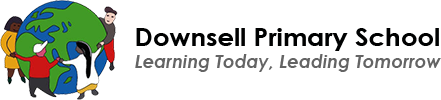 Read Write Inc, our Phonics Programme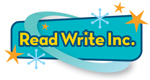 Raising standards in literacy for every childWe use the Read Write Inc (RWI) programme to get children off to a flying start with their literacy. RWI is a method of learning centred round letter sounds and phonics, and we use it to aid children in their reading and spelling.We use the Read Write inc. programme to teach reading and to develop the skills needed for spelling. We link what we learn during these sessions and use these skills to read and write across the whole curriculum.Reading opens the door to learning. A child who reads a lot will become a good reader. A good reader will be able to read more challenging material. A child who reads challenging material is a child who will learn. The more a child learns, the more he or she will want to find out.Using RWI, the children learn to read effortlessly so that they can put all their energy into comprehending what they read. It also allows them to spell effortlessly so that they can put all their energy into composing what they write.When using RWI to read the children will:learn that sounds are represented by written letterslearn 44 sounds and the corresponding letter/letter groups using simple picture promptslearn how to blend soundslearn to read words using Fred Talkread lively stories featuring words they have learned to sound outshow that they comprehend the stories by answering questions.When using RWI to write the children will:learn to write the letters/letter groups which represent 44 sounds.learn to write  and spell words by saying the sounds in Fred Talkwrite simple sentencesFor more information about this programme please click on the links below.http://www.ruthmiskin.com/en/resources/ A series of video tutorials that will help you to support your child at home.https://ruthmiskin.com/en/find-out-more/parents/ A Read Write parents page that provides valuable information about the programme.http://www.youtube.com/watch?v=5J2Ddf_0Om8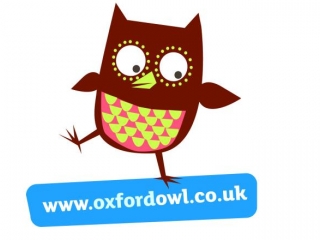 